Конспект занятия по математике «Замкнутые и незамкнутые линии»Цель:1)Формировать представления о замкнутой и не замкнутой линии2) Продолжать формировать умение соотносить цифры 1-3 с количеством предметов, навыки считать в пределах трех.Материалы к занятию:Конверт с письмом, листочек с изображением лабиринта, картинка с изображением озера или пруда, , 2 ниточки, моток ниток, пластилин, цветные карандаши, бумага.Ход занятия: Взрослый приносит ребенку конверт с письмом. - Артем, сегодня мне пришло письмо, давай его вместе прочитаем. Письмо: Здравствуй Артем, пишет тебе Василиса Прекрасная. Меня похитил злой, коварный Кощей Бессмертный…. Пожалуйста, помоги, выручай, спасай….!- Ай-яй-яй, какая приключилась беда! Как же так, злой Кощей похитил Василису Прекрасную.- Ну что же, поможем Василисе? (Да)- А для этого, нам надо найти дорогу в царствие Кощея. Ну что в путь дорогу? (Да) Задание № 1.(раздаются листочки с изображением лабиринта и шнурок (нитка)) Артем, нам нужно найти выход из этого лабиринта, а что бы ни заблудиться мы возьмем с собой волшебный клубочек и проложим путь.(ребенок прокладывает путь от начала лабиринта к концу) - Приложение 1- Ну, вот мы и нашли выход из лабиринта, а чтобы не заблудиться, что нам поможет вернуться назад? (ниточка)- Сколько концов у дорожки? (2)- Где один ее конец? (у входа в лабиринт)- Где второй? (у выхода)Молодец!Задание № 2(в середине комнаты обозначить озеро (можно тканью, листами бумаги, можно круглым паласом, играет музыка ночного леса))- Артем, мы с тобой попали в дремучий лес- Ой, смотри, озеро!- Давай обойдем его, вдруг за ним стоит замок Кощея, а что бы ни заблудиться мы снова будем прокладывать путь волшебным клубочком.(Когда доходят до конца, где находится первый конец веревочки, то соединяют его со вторым.)- Ой, смотри наш шнурок, один конец нашел другой и замкнулся.- Сколько получилось концов (ни сколько)- Ты помнишь лабиринт?- Что общего у дорожек в лабиринте и вокруг озера? Чем они отличаются? Приложение 2 (итог: в лабиринте - не замкнутая, потому что имеет 2 конца, а вокруг озера замкнутая, она не имеет концов)- Молодец.3. ФизминуткаЯ иду,и ты идешь: 1….2…3Я пою,и ты поешь: 1…2…3Мы идем,и мы поем: 1…2…3Очень дружно мы живем: 1…2…33. Закрепление представлений о замкнутой и незамкнутой линииВзрослый и ребенок садятся за стол.4 задание:(У ребенка на столе нитки, листы бумаги, карандаши, пластилин.)Нам нужно погубить Кощея Бессмертного, для начала давай запутаем ему дорожку домой, для этого мы из нитки выложим круг.- Что будет, когда он пойдет к себе в замок? (Заблудится)- Почему? (Потому что у круга нет концов)- Какая линия у нас получилась? (замкнутая)Ну вот Кощей у нас заблудился, а сейчас давай другой ниткой мы проложим тропинку в замок.- На какую линию похожа наша тропинка (на незамкнутую)- Почему? (у нее есть концы)Сколько концов у незамкнутой линии? (2)Давай обозначим концы, прилепим на них комочки пластилина.5 Задание:Посмотри на картинку. Приложение 3. - Что на ней изображено? (грибы, листья и цветы)- Артем, нам с тобой нужно решить примеры. Давай посмотрим на первый пример. Давай его прочитаем вместе. Гриб и листок плюс цветок равно. Чему будет равен этот пример. (Этот пример будет равен грибу, листку и цветку) Молодец.Сколько предметов в первом овале? (Два – гриб и листок) Сколько предметов во втором овале? (Один – цветок) Какой знак стоит между ними? (Плюс)Сколько предметов мы получим если к двум прибавим одни? (Три)Правильно, обведи цифру три. Молодец!Проработка всех примеров, по образцу.4 Итог занятия:Взрослый вносит в комнату мешочек или в пакетике конфету.Артем,  я встретила Василису Прекрасную. Она передала большое спасибо тебе за спасение! За это я тебе принесла подарок.- Тяжело было найти замок и погубить Кощея?- Как ты это делал? (Ходил по лабиринту, в лесу вокруг озера)- Какие линии получались? (замкнутые, незамкнутые)- А чем отличаются замкнутые линии от незамкнутых? (у незамкнутых 2 конца, у замкнутых концов нет)Какой ты молодец! Конец.Приложение1. 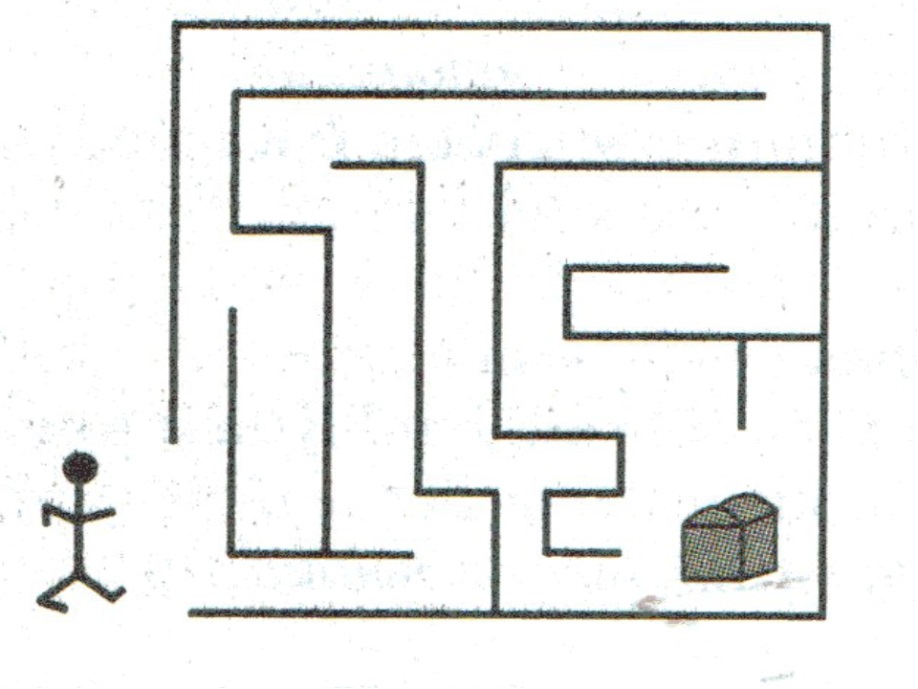 Приложение 2 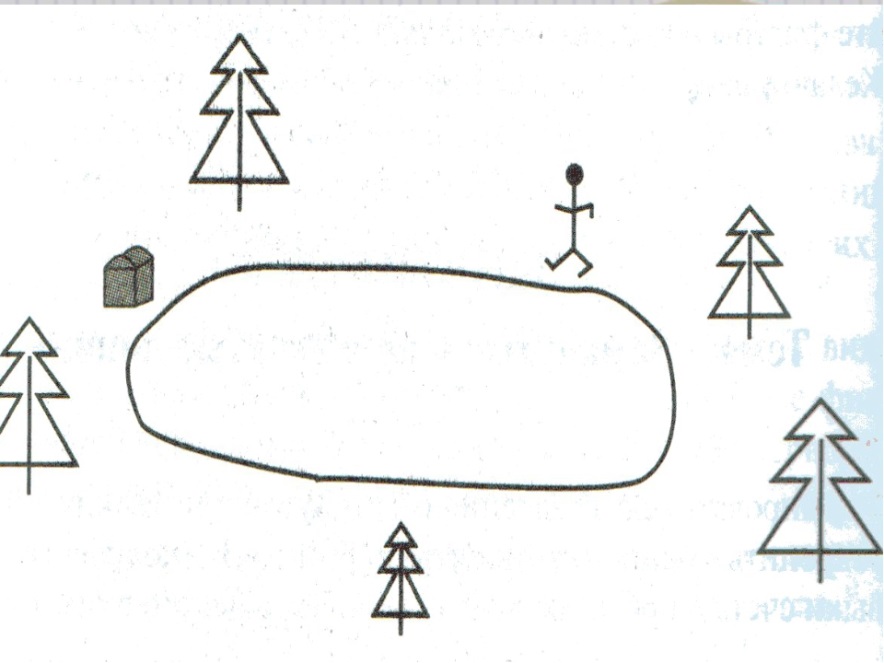 Приложение 3 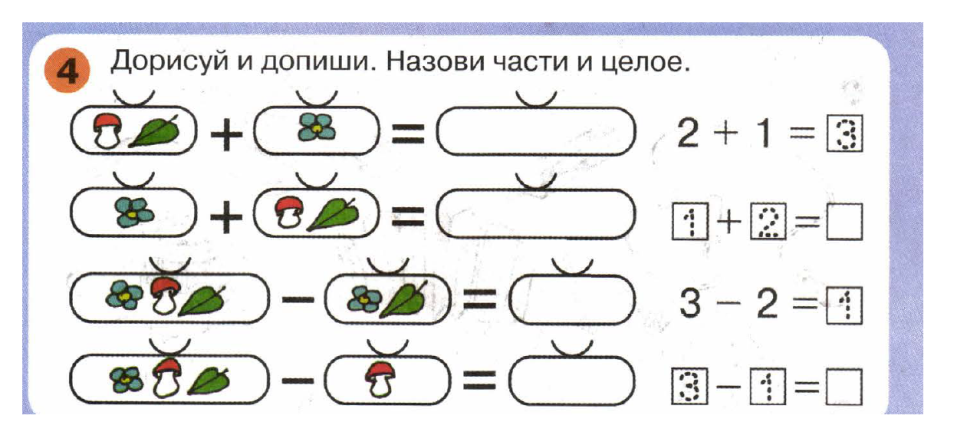 